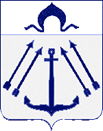 СОВЕТ  ДЕПУТАТОВ ПОСЕЛЕНИЯ  КОКОШКИНО   В ГОРОДЕ МОСКВЕ	________________________________________________________________проектРЕШЕНИЕ      от             2017 года  №  _______О согласовании проекта изменения схемы размещения нестационарных торговых объектов в поселении КокошкиноВ соответствии Законом города Москвы от 06 ноября 2002  № 56 «Об организации местного самоуправления в городе Москве», рассмотрев обращение Департамента средств массовой информации и рекламы города Москвы от 08.06.2017 № 02-25-1054/17, Совет депутатов поселения Кокошкино решил:1. Согласовать проект изменения схемы размещения нестационарных торговых объектов в поселении Кокошкино в части исключения объекта «Печать» по адресу д.п.Кокошкино, ул.Железнодорожная, вблизи дома 32.2. Направить настоящее решение в Департамент средств массовой информации и рекламы города Москвы, префектуру Троицкого и Новомосковского административных округов.3. Опубликовать в информационном бюллетене администрации поселения Кокошкино и разместить на официальном сайте администрации поселения Кокошкинов информационно-телекоммуникационной сети «Интернет».4. Контроль за выполнением настоящего решения возложить на Главу поселения Кокошкино Афонина М.А. Глава поселения Кокошкино	                                                           М.А. Афонин